Publicado en Pontevedra el 23/11/2018 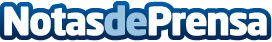 La Fundación Help Galicia envía, gratis y a domicilio, 4.000 unidades de drogotest y guías sobre adiccionesLa 'Campaña Hogar y Familia' es una iniciativa que se enmarca dentro de las acciones del ‘Plan de prevención de la drogodependencia 2018/2019’ de la Fundación Help Galicia. Esta campaña consiste en el envío de un total de 4.000 unidades de test para detectar consumos de Alcohol, Cocaína, Heroína, Benzodiacepinas y Cannabis, así como guías específicas sobre adicciones, a las personas que lo soliciten a través de la página web de la FundaciónDatos de contacto:José Manuel Torreshttps://www.helpadicciones.com/fundacion/881 94 24 87Nota de prensa publicada en: https://www.notasdeprensa.es/la-fundacion-help-galicia-envia-gratis-y-a Categorias: Sociedad Galicia Solidaridad y cooperación http://www.notasdeprensa.es